MEDIOS DE COMUNICACIÓN MASIVOS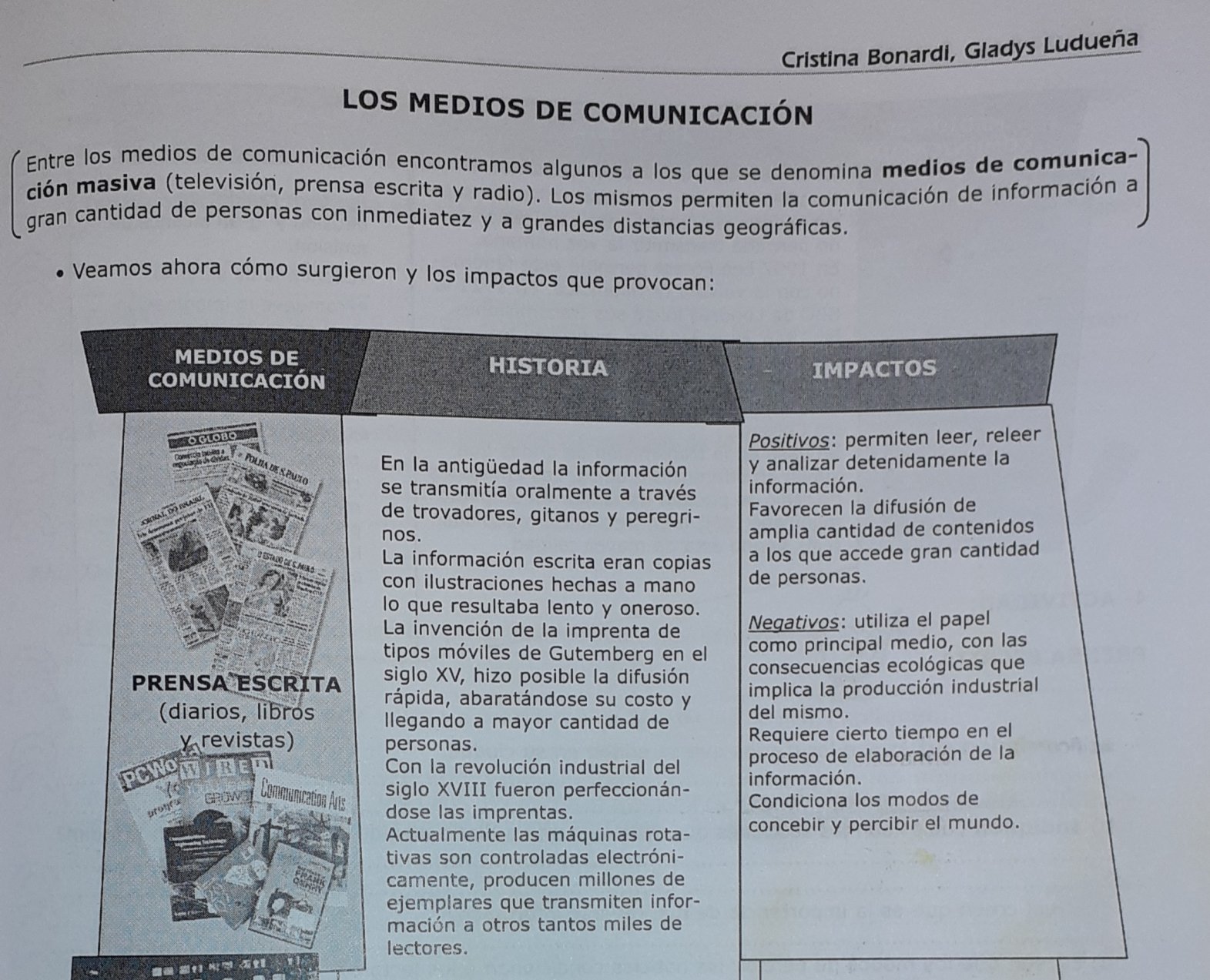 Actividad: reflexioná, consultá y luego completá el siguiente cuadro. El texto puede servir como ejemplo.Medio de ComunicaciónAspectos Positivos (Ventajas)Aspectos Negativos (Desventajas)Prensa EscritaRadioTelevisiónCinematografíaRedes Sociales